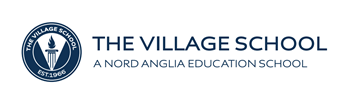  JOB TITLE: High School ELL Teacher POSITION SUMMARY / JOB GOALS: The Village School, is seeking an High School ELL Teacher.  Qualified applicants will have demonstrated success teaching a high school ELL curriculum.  A bachelor’s degree in a related field of study is preferred and IB teaching experience is looked on very favorably. This assignment will begin in August, 2019.QUALIFICATIONS / TRAINING: Degree in English or related field of study.Preference given to candidates with IB teaching experience, as well as trainingEXPERIENCE / KNOWLEDGE:At least three years of teaching experience preferredTraining in effective ELL instructional methodsExperience teaching a high school ELL and/or English curriculumKnowledge of the International Baccalaureate Programme, as well as the contents of the IB ELL coursesATTRIBUTES:Embodies servant leadershipReflective practitioner Detail oriented and well organizedCollaborative, team-player, does not make decisions in isolationCoaching mentalityStrong EQ, calm and mature presence; fair but firmEnergetic, self-starter who closes feedback loopsActs with integrity and builds a culture of trustExceptional communicatorREPORTS TO / EVALUATED BY: Department Head in collaboration with the Director & Assistant Director of SchoolDIRECT REPORTS: noneMAJOR RESPONSIBILITIES AND DUTIES:Maintain a learning focused classroom culture based on high expectations, routines, and mutual respect so that all students feel safe to move out of their comfort zone to achieve more.Be knowledgeable about what they teach and the children they teach so that they can plan for the challenges students face when learning their subject.Plan sequences of lessons that introduce knowledge and skills to students in a coherent way so that they deepen understanding, make connections, and master increasingly complex skills.Provide appropriate scaffolding and support such as guided practice and lots of feedback to ensure all ranges of ability gain confidence and progress to independent proficiency.Include opportunities for students to explain, discuss, explore, reflect and solve problems so that students  are highly engaged and encouraged to think critically and creatively.Be flexible and responsive to student needs by regularly using formative assessment strategies to check for understanding and make adjustments to instruction if necessary. Seek to continually improve every year by being open to coaching and engaging in other professional development opportunities in order to improve outcomes for their students and illustrate that teachers are also lifelong learners. Act as a professional teammate, working productively with and respectfully towards their colleagues so that all feel valued, supported, and part of the team.Utilize parents as a partner in their child’s education by keeping them regularly informed, particularly when there is a success to celebrate or an issue to address.Accurately measure and report student attainment using collaboratively developed assessments so that students can reliably demonstrate the extent of their mastery of content and skills.VILLAGE BELIEVES THAT EFFECTIVE EMPLOYEES ARE:Accountable - Establishes a high performing culture and accepts accountability for organizational performance.Strategic - Leads opportunity and is committed to continuous improvement aligned with the organizational vision and direction. Collaborative - Works collaboratively with others to achieve organizational outcomesEntrepreneurial - Creates organizational value for diverse stakeholders and achieves commercial success. Enabling - Drives excellence through valuing and developing othersAgile - Achieves personal and organizational success within a changing, dynamic and complex environmentResilient - Demonstrates personal resilience within a demanding environment of high expectations Therefore, this position description is designed to outline primary duties, qualifications and job scope, but not limit the employee or Village to only the work identified.  It is the expectation of the School that each employee will offer his/her services wherever and whenever necessary to ensure the success of our organization.